Лето для детей – это долгожданный праздник. Полноценное лето способно обеспечить детям запас энергии на весь будущий год. Это значит, что в летний период обязательно должны быть и новые впечатления, и общение со сверстниками, и правильное питание, и закаливающие процедуры.В то же время нельзя забывать о закреплении в памяти ребенка знаний, умений и навыков, приобретенных в течение учебного года. Самый продуктивный метод повторения пройденного материала – включить полученные за год знания и умения в рамки занимательных игр. Не надо заставлять ребенка летом заниматься специально. Только игра и живое непосредственное общение! Вот несколько советов и подборка игр, которые помогут понять принципы летнего «обучения».1.	ИГРЫ С МЯЧОМ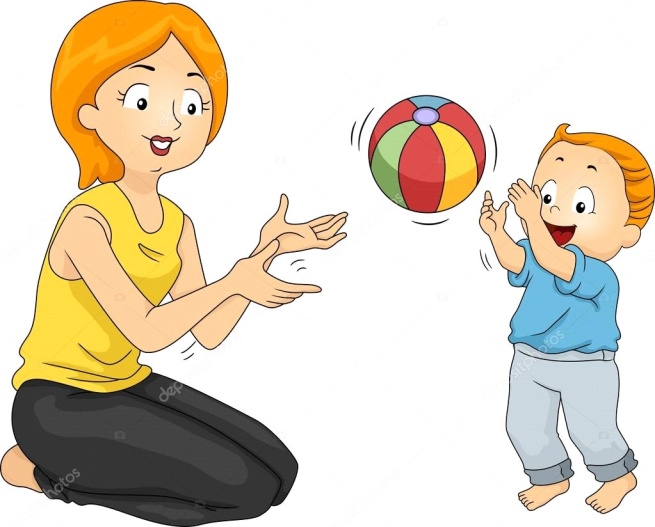 Игры с мячом «Съедобное – несъедобное», «Живое – неживое», «Наоборот» (на слова с противоположным значением: высокий – низкий, легкий – тяжелый) - помогают отрабатывать ритм, скорость реакции, умение думать и говорить одновременно, увеличивают словарный запас ребенка.2.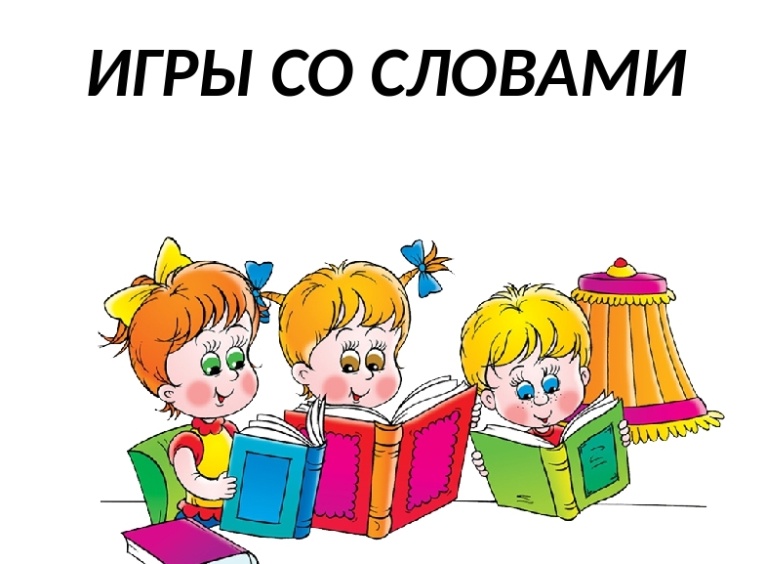 Они могут скрасить долгий путь в транспорте, скучный поход "по делам" или дачные хлопоты, и в то же время очень хорошо развивают словарь и слуховую память.К таким играм можно отнести:- какими словами, красками можно описать время года;- назови слово-предмет, слово-действие, слова-ассоциации, слово-цвет, только весёлые слова;- расскажи о предмете: какой он (назови как можно больше прилагательных): яблоко какое? – зеленое, большое, твердое, сочное, душистое;- что он может делать (назови как можно больше глаголов): цветок что делает? - растет, цветет, распускается, вянет и т.д.- «Цепочка слов»: -придумай следующее слово, которое начинается на последний звук предыдущего (кот – танк – конфета – аист и т.д.)Чаще читайте ребенку вслух. Это сближает ребенка и взрослого, развивает слуховое внимание, вызывает у ребенка желание научиться читать, создает условия для дальнейшего грамотного письма.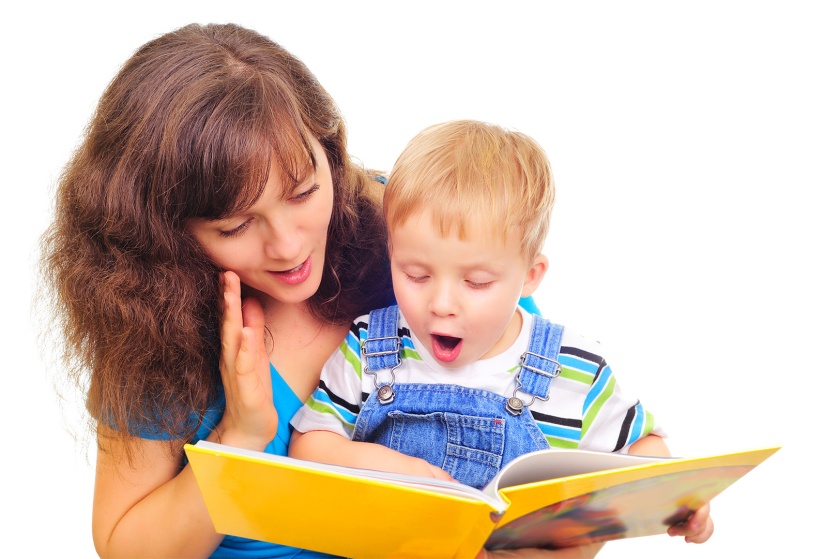 Обсуждайте прочитанное, рассматривайте иллюстрации – пусть ребенок тренирует память и рассказывает вам, что он запомнил, что ему больше понравилось в сказке или рассказе. Попросите его описать понравившегося героя. Рассматриваете ли вы картинку, читаете ли книгу, слушаете ли сказку - обращайте внимание ребёнка на редко встречающиеся в бытовых разговорах обороты речи, спрашивайте, что значит то или иное слово.Станьте ребенку другом и помощником в достижении общей цели. С этой непростой задачей мы справимся только при совместных усилиях, упорстве и оптимизме.Собирать, перебирать ягоды;Выкладывать рисунки из камней, шишек, спичек, круп;Играть с глиной, мокрым песком;Играть с мячами и мячиками (бросать, ловить, бить в цель)Бросать и ловить летающие тарелочки.Собирать мозаики, конструкторы, пазлы;Перебирать крупы;Играть с пальчиками (народные игры типа «Сорока»);Раскрашивать раскраски цветными карандашами;Завинчивать гайки (игрушечные и настоящие);Плести из бисера;Лепить из пластилина, пластика, теста.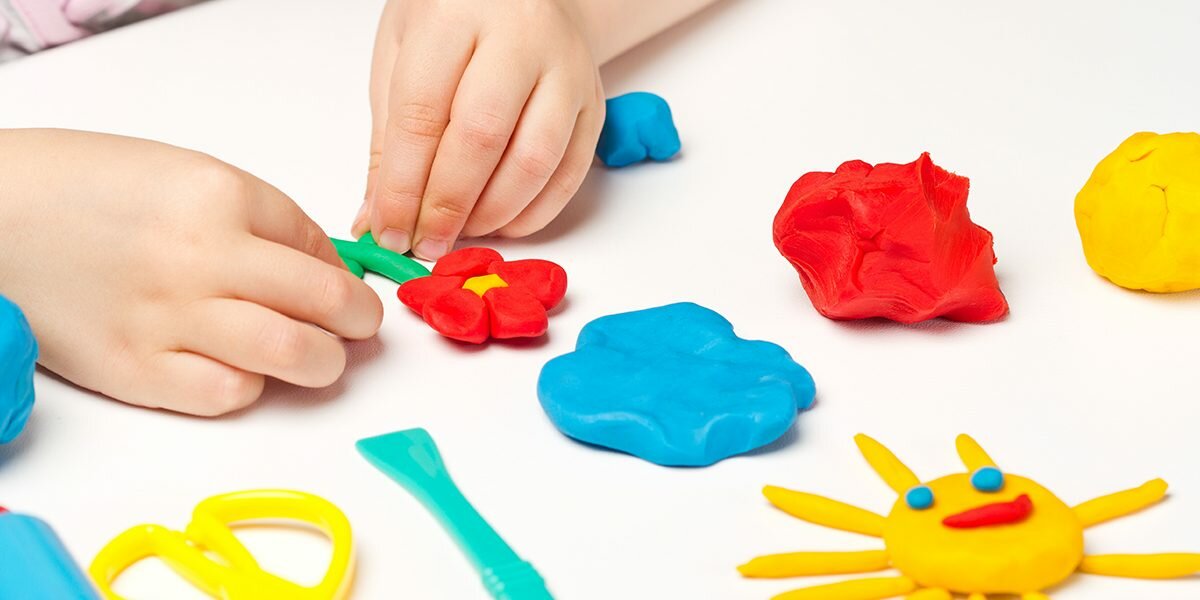 Принуждать ребенка заниматься нельзя, необходимо заинтересовать его.Занятия должны проходить в виде игры, к следующему упражнению переходить, лишь усвоив предыдущееНе фиксировать внимание на ошибках, а тактично исправить ребенкаПостоянно контролировать речь детей, учить правильно произносить звуки в словах, фразах.Не требовать от ребенка называть или говорить то, что ему в данный момент не доступно.